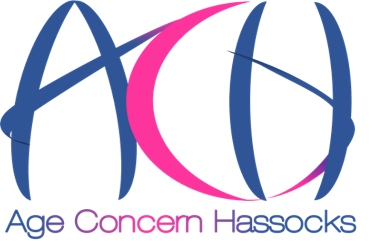 AUTUMN OUTINGS 2018                                All outings should be booked and paid for in the office, those marked with an asterisk* are not suitable for those with limited mobility.  THE CHRISTMAS LUNCHES CANNOT BE BOOKED UNTIL MONDAY 5TH NOVEMBER. Preference will be given to regular lunch club members for all outings and events.   Outings and events may be changed or cancelled if necessary and refunds given where appropriate.  When there is an event at Age Concern you will need to organise your transport home unless otherwise stated.Thursday23rd August-Southdowns Garden Centre & Tea - £5.00Thursday30th August-Bingo with Nigel & DavidTuesday4th September-High Beeches Tea Rooms - £7.50Tuesday 11th September-Harry Ramsden’s Brighton Fish & Chip Lunch £9.00Thursday20th September-*London Shard Outing - FULLThursday27th September-Bingo with Nigel & DavidThursday4th October-Rushfields Garden Centre & Cream Tea - £5.50Thursday11th  October-‘Silver Sunday’Thursday18th October-*Sheffield Park Gardens with lunch - £17.50 (National Trust Members £7.50)Thursday25th  October-Musical Bingo with Nigel & DavidThursday1st November-Holmbush Shopping - £3.00Tuesday6th November-Balcombe Tea Rooms - £7.50Thursday15th November-Annual General Meeting 1.45pmThursday22th November-Bingo with Nigel & DavidTuesday27th November-Greyhound Racing - £10Saturday1st December-Christmas Coffee MorningThursday6th December-Christmas Party with Musical Bingo & TeaThursday13th December-Sundown Ukulele Band - £2.50Friday14th December-Christmas Lunch followed by Downlands School ChoirTuesday18th December-Christmas LunchThursday20th December-Christmas Lunch